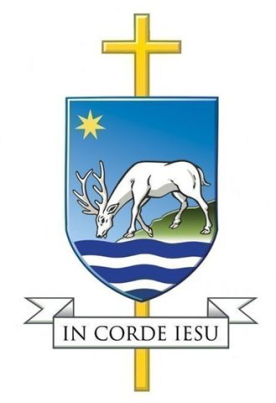 Volunteer details:Requesting reference for: [insert name of candidate]Volunteer position applied for: [insert position applied for]Please complete the following questions: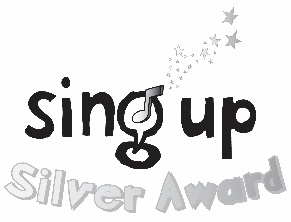 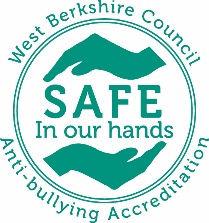 Referee details:Name: [referee to print name]Date: [referee to insert date]Signed: [referee to sign]Are you able to recommend this candidate for a volunteer role at our school without any reservations? If your answer is no, please explain your reservations.This volunteering role involves working with children. Do you know of any reason that this candidate is not suitable to work with children? If yes, please explain why.How long, and in what capacity, have you known the candidate? Please give the dates between which he/she worked with/for you and the roles that he/she held.Please tell us about the candidate’s strengths, qualities and achievements in the role(s).What are his/her areas for development?To what extent is the candidate flexible and ready to take on new challenges?[Insert question tailored to the specific role the candidate is applying for – for example, if the role involves working in IT, you could ask a question about his/her IT skills.]Is the candidate reliable and honest? Please tell us about his/her interpersonal skills and his/her relationships with colleagues, clients, or customers. If you have any concerns about the candidate’s honesty, reliability or relationships with others, please tell us about them.